ΠΟΛΙΤΙΚΗ ΣΥΓΚΡΟΥΣΗΣ ΣΥΜΦΕΡΟΝΤΩΝΣύγκρουση συμφερόντων προκύπτει όταν συμφέροντα ή δραστηριότητες των εργαζομένων μπορεί να έρχονται σε σύγκρουση με εκείνα της Εταιρείας ή θα μπορούσαν να επηρεάσουν την ικανότητα του εργαζομένου να εκτελεί αντικειμενικά τα καθήκοντα και τις ευθύνες του
ή να βλάψουν τη δέσμευσή τους προς την Εταιρία. Ακόμη και η εμφάνιση μιας σύγκρουσης μπορεί να βλάψει τη φήμη σας ή τη φήμη της Εταιρείας. Σε μια προσπάθεια προστασίας της ακεραιότητας της [συμπληρώστε το όνομα της εταιρείας], αποφεύγουμε τις συγκρούσεις συμφερόντων καθώς μπορεί να είναι επιζήμιες για εμάς. Οι εργαζόμενοι πρέπει να γνωστοποιούν στην Εταιρεία τυχόν πιθανές συγκρούσεις συμφερόντων ή συναλλαγές με σχετικά μέρη.ΠΡΟΣΩΠΙΚΕΣ ΕΠΕΝΔΥΣΕΙΣ ΚΑΙ ΑΛΛΑ ΣΥΜΦΕΡΟΝΤΑ ●	Οι εργαζόμενοι πρέπει να αποκαλύπτουν όλες τις περιπτώσεις στις οποίες ο εργαζόμενος έχει επιχειρηματική σχέση ή οποιοδήποτε είδος επένδυσης, εκτός της σχέσης της Εταιρείας, με οποιονδήποτε από τους προμηθευτές, πελάτες ή ανταγωνιστές της Εταιρείας.●	Οι εργαζόμενοι δεν πρέπει να έχουν κανένα εξωτερικό συμφέρον που θα μπορούσε να υπονομεύσει τη φήμη της Εταιρείας ή να εκθέσει την Εταιρεία σε περιττό κίνδυνο.  ●	Οι εργαζόμενοι δεν πρέπει να αποδέχονται μια θέση ως αξιωματούχοι, συνεργάτες, διευθυντές ή οποιαδήποτε θέση εξουσίας σε άλλη οντότητα χωρίς προηγούμενη έγκριση της Εταιρείας.●	Οι εργαζόμενοι θα πρέπει να αποκαλύπτουν όλους τους πρόσθετους εργοδότες και τυχόν πιθανές συγκρούσεις συμφερόντων στην Εταιρεία.ΠΡΟΣΩΠΙΚΕΣ ΣΧΕΣΕΙΣΟι εργαζόμενοι πρέπει να αποκαλύπτουν όλες τις οικογενειακές σχέσεις (π.χ. γονείς, σύζυγος, παιδιά και άλλα στενά μέλη της οικογένειας) ή οικονομικές σχέσεις με προμηθευτές, υποδιανομείς/πράκτορες, ανταγωνιστές, πελάτες ή/και συνέταιρους.Οι εργαζόμενοι πρέπει να αποκαλύπτουν όλες τις στενές οικογενειακές ή οικονομικές σχέσεις με εγχώριους ή ξένους κυβερνητικούς αξιωματούχους, συμπεριλαμβανομένων των επαγγελματιών υγείας. 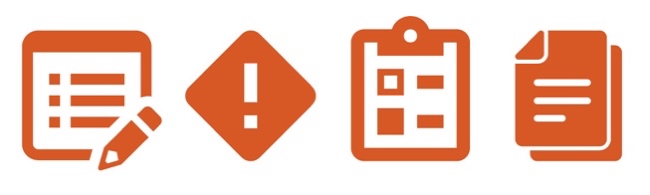 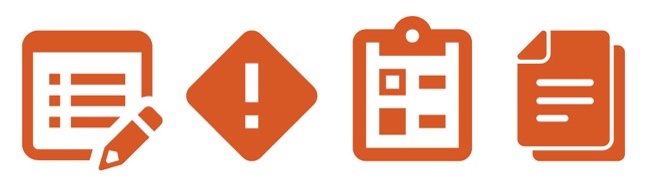 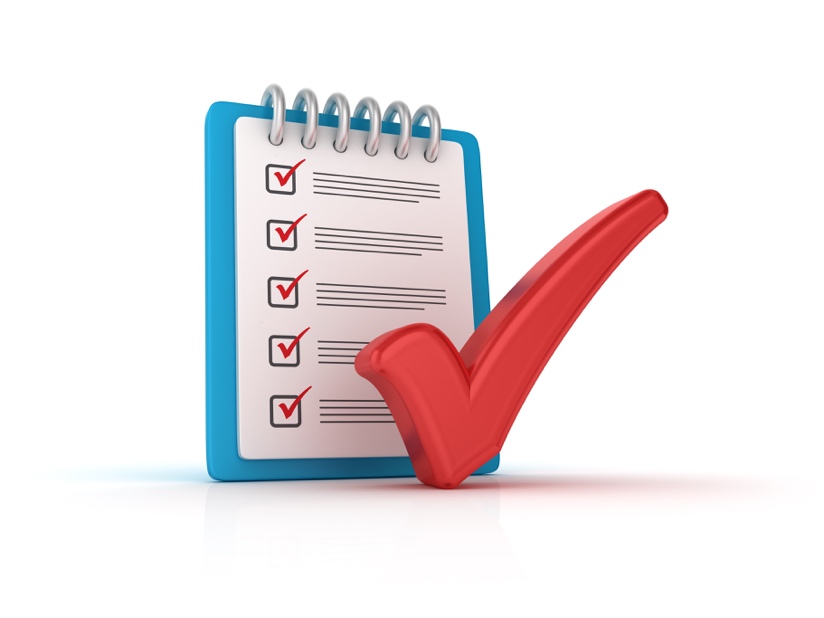 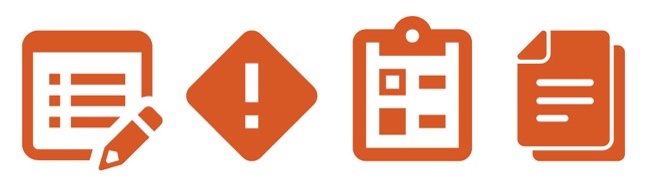 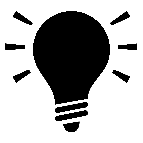 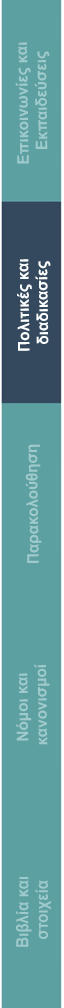 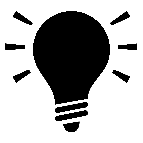 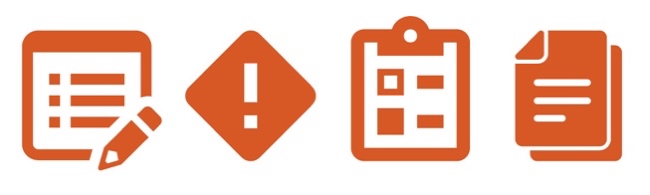 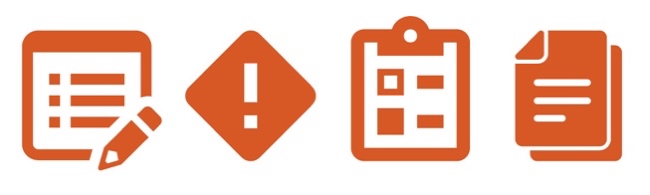 